Accompagnement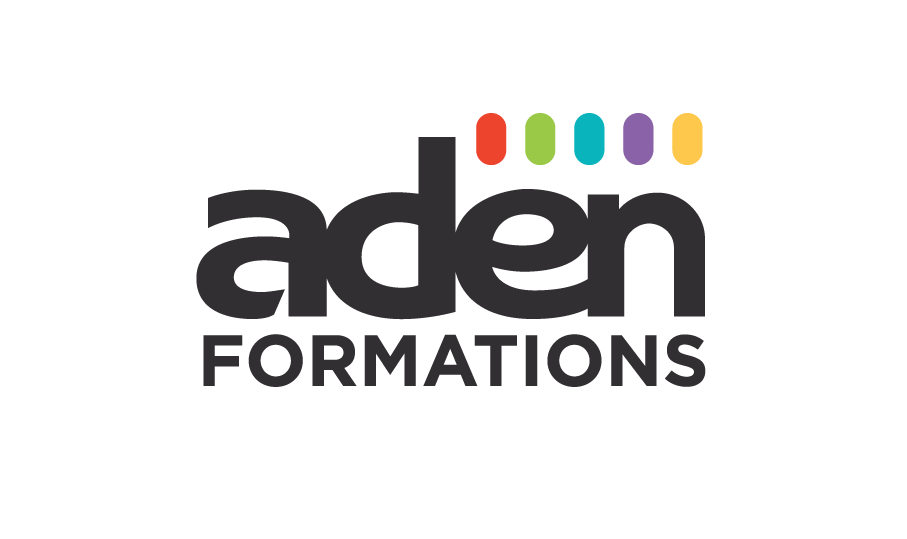 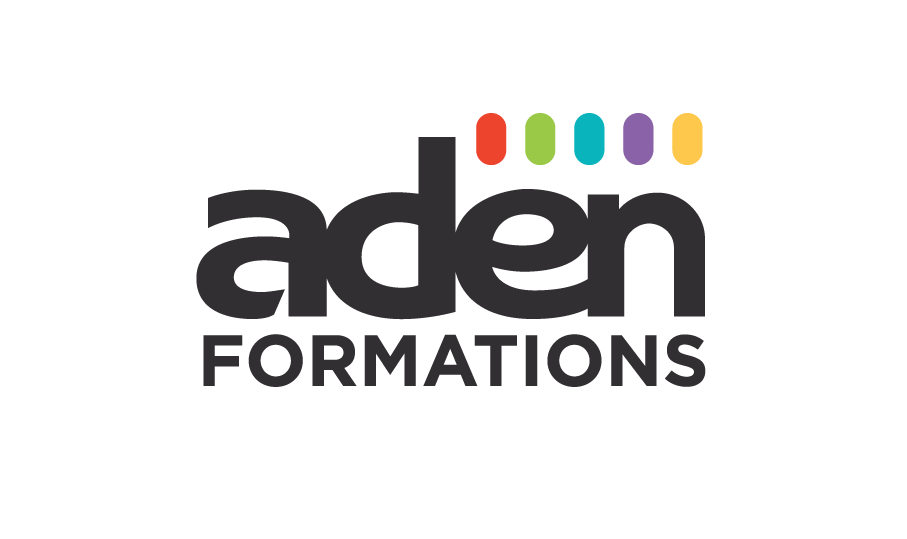 des travailleurs indépendantsbénéficiaires du RSA, du CalvadosADEN Formations réalise deux prestations auprès des travailleurs indépendants bénéficiaires du RSA pour le Conseil Départemental du Calvados.PRESTATION 1L’expertise comptable de l’activité des travailleurs indépendants bénéficiaires ou en demande de RSA, dans le but de :Collecter les pièces comptables et/ou tous documents permettant l'évaluation des ressources des bénéficiaires du RSASi besoin, aider le travailleur indépendant dans l'élaboration de sa comptabilitéConseiller et accompagner le travailleur indépendant dans la gestion administrative, fiscale et comptable de son entreprisePRESTATION 2L’accompagnement des travailleurs indépendants bénéficiaires du RSA et soumis à droits et devoirs, dans le but de développer leur activité afin que ceux-ci puissent, dans un délai maximum de 3 ans, retrouver une autonomie financière.Cet accompagnement permettra de :Élaborer, avec le travailleur indépendant, un contrat d'engagements réciproques, fixer des objectifs et s'assurer par un suivi régulier, de la compréhension et de la réalisation de ces derniers.Accompagner le bénéficiaire dans la découverte de solutions adaptées au développement et aux éventuelles difficultés de l'entreprise/activité Mettre en place des actions correctives et en assurer leurs évaluations et leurs progressions.Elaborer des outils d'aide à la gestion et à la comptabilité et accompagner le travailleur indépendant dans leur mise en place.Travailler, le cas échéant, un projet de réorientation. Ces deux prestations sont cofinancées par le FSE dans le cadre du programme opérationnel national « Emploi et Inclusion » 2014-2020.